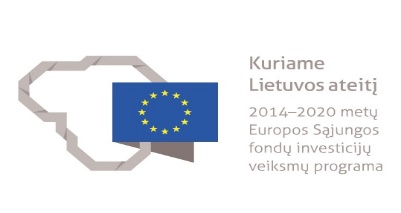 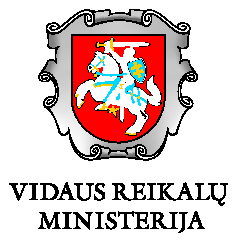 RENGINIO „VIETOS PLĖTROS STRATEGIJŲ ĮGYVENDINIMAS MIESTUOSE“ DARBOTVARKĖ2019 m. vasario 13 d.Renginio vieta: viešbutis ,,ROMANTIC Boutique Hotel & SPA“, Kranto g. 24, Panevėžys10.00–10.15Registracija ir sutikimo kava/ arbata10.15–10.20Įžanginis žodisVidaus reikalų ministerijos Regioninės politikos departamento direktorius Gediminas Česonis10.20–10.45Vietos veiklos grupių pareigos ir teisės Vidaus reikalų ministerijos Regioninės politikos departamento Regioninės politikos strateginio koordinavimo skyriaus vyriausioji specialistė Kristina Sabaliauskienė10.45–11.25Projektų atranka: reikalavimai ir rekomendacijosVidaus reikalų ministerijos Regioninės politikos departamento Europos socialinio fondo skyriaus vedėja Eglė Šarkauskaitė11.25-12.00Diskusija, klausimai12.00-12.45Pietūs12.45-14.45Projektų finansavimo sąlygų aprašų pristatymas: tinkamos veiklos, tikslinės grupės, išlaidos bei kiti reikalavimai ir patarimai (pagal priemones ,,Vietos plėtros strategijų įgyvendinimas“ ir ,,Spartesnis vietos plėtros strategijų įgyvendinimas“)VšĮ Europos socialinio fondo agentūros vyr. projektų vadovės Laura Batulevičiūtė ir Dalia Česlauskaitė14.45-15.00Kava/ arbata15.00-16.30Projektų finansavimo sąlygų aprašų pristatymas: tinkamos veiklos, tikslinės grupės, išlaidos bei kiti reikalavimai ir patarimai (pagal priemones ,,Vietos plėtros strategijų įgyvendinimas“ ir ,,Spartesnis vietos plėtros strategijų įgyvendinimas“)VšĮ Europos socialinio fondo agentūros vyr. projektų vadovės Laura Batulevičiūtė ir Dalia Česlauskaitė16.30-17.00Diskusija, klausimai